Каратузский сельсовет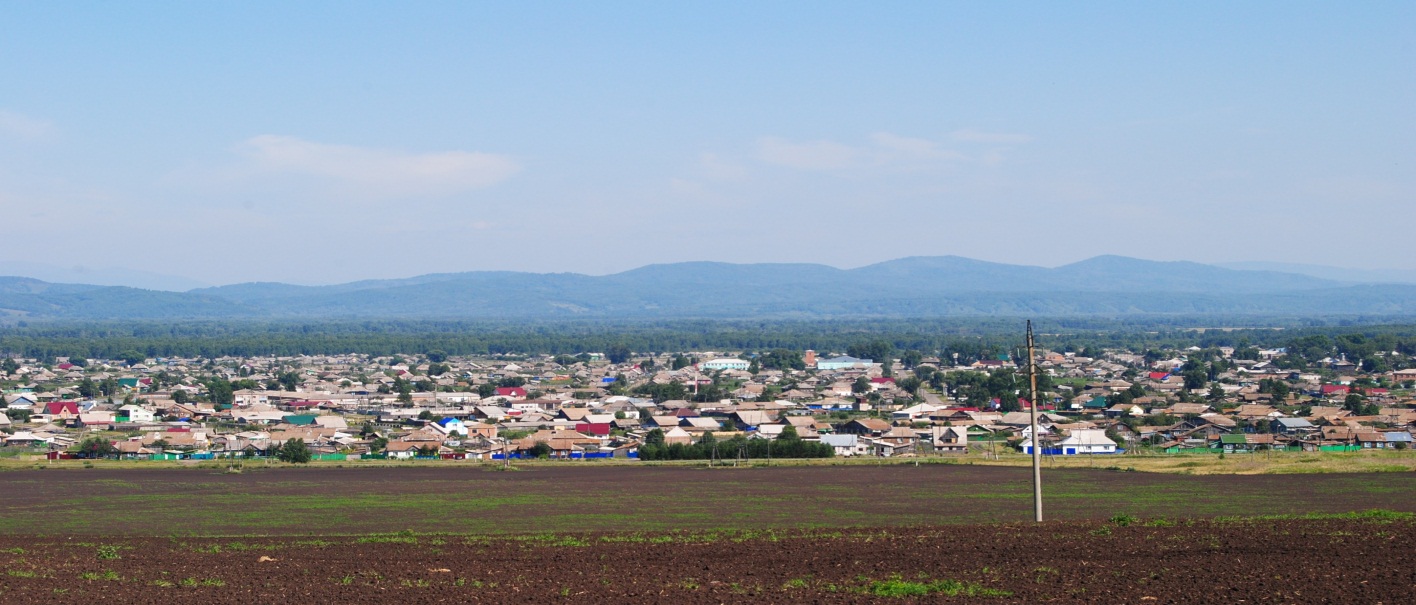 № 8 (183) от 15 января 2018 г.с. КаратузскоеКАРАТУЗСКИЙ СЕЛЬСКИЙ СОВЕТ ДЕПУТАТОВРАСПОРЯЖЕНИЕ15.01.2018г.                                 с.Каратузское                                           № 1-РОб утверждении графика приема избирателей депутатами Каратузского сельского Совета депутатов V созыва на 2018 годРуководствуясь статьей 36 Регламента Каратузского сельского Совета депутатов:1. Утвердить График приема избирателей депутатами Каратузского сельского Совета депутатов на 2018 год, согласно Приложению 1.2. Контроль за исполнением настоящего распоряжения оставляю за собой.3. Распоряжение вступает в силу в день его официального опубликования в районной газете «Знамя труда».Председатель Каратузскогосельского Совета депутатов                                                  О.В. ФедосееваПриложение 1к Распоряжению Каратузского сельского Совета депутатов от 15.01.2018г. № 1-РГРАФИКприема избирателей депутатами Каратузского сельского совета депутатов V созыва на 2018 годВыпуск номера подготовила администрация Каратузского сельсовета.Тираж: 50 экземпляров.Адрес: село Каратузское улица Ленина 30№ п/пОкругФ.И.О.День неделиВремя приемаМесто (адрес) проведения приемаТелефоны2Блинцов Евгений Ивановичпонедельник08.00-10.00МБУ «Молодежный центр Лидер», с.Каратузское, ул. Ленина, 24рабочий тел. 2-15-91, моб. +7 933 325 81 311Гречишкин Сергей Николаевичсреда15.00-17.00МБУК «КСКДЦ «Спутник», с.Каратузское, ул. Революционная, 23рабочий тел. 2-16-91, моб. +7 902 013 56 251Журавлева Елена Анатольевначетверг15.00-17.00с.Каратузское, ул. Щетинкина, 28дом. тел. 21-0-24, моб. +7 950 403 93 391Лепешкин Валерий Михайловичвторник15.00-17.00МБОУ «Каратузская СОШ», 3 корпус, с.Каратузское, ул.Пушкина, 10рабочий тел. 2-15-86моб. +7 950 964 98 341Луканев Александр Николаевичпятница10.00-12.00МБУ ДО «Каратузская ДШИ», с.Каратузское, ул.Советская, 11рабочий тел. 2-26-50моб. +7 950 304 53 442Сомова Татьяна Петровначетверг10.00-12.00МБУ ДО «Каратузская ДШИ», с.Каратузское, ул.Советская, 11рабочий тел. 22-6-50моб. +7 902 468 19 952Федосеева Оксана Владимировнавторник, четверг10.00-12.00Администрация Каратузского сельсовета, с.Каратузское, ул.Ленина, 30рабочий тел. 2-26-51моб. +7 923 361 88 251Шалимов Владимир Алексеевичвторник15.00-17.00с.Каратузское, ул. Карла Маркса, 11рабочий тел. 23-2-21моб. +7 950 965 22 602Шункина Ирина Львовнавторник09.00-12.00КГКУ «ЦЗН Каратузского района», с.Каратузское, ул.Пушкина, 33рабочий тел. 2-16-89моб. +7 950 307 72 46